JOHNSON O’MALLEY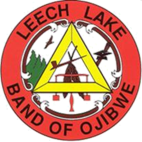 VOUCHER REQUEST FORMORIGINAL – Education/JOM Office           COPY - School JOM ProgramBill To:Vendor/Pay to:Vendor/Pay to:Vendor/Pay to:Contact:Mailing Address:Mailing Address:Mailing Address:Phone:City/State/Zip:City/State/Zip:City/State/Zip:Item #  orStudent NameItem #  orStudent NameItem #  orStudent NameItem or Service DescriptionItem or Service DescriptionItem or Service DescriptionItem or Service DescriptionItem or Service DescriptionItem or Service DescriptionItem or Service DescriptionAccount Information  or  Other NotesAccount Information  or  Other NotesAccount Information  or  Other NotesAmountAmountAmount$$$$$$$$$$$$$$$$$$$$$$$$$$$$TOTALTOTALTOTALTOTALTOTALTOTALTOTALTOTALTOTALTOTALTOTAL$By signing below I am acknowledging that the information on this voucher request form is correct and true.By signing below I am acknowledging that the information on this voucher request form is correct and true.By signing below I am acknowledging that the information on this voucher request form is correct and true.By signing below I am acknowledging that the information on this voucher request form is correct and true.By signing below I am acknowledging that the information on this voucher request form is correct and true.By signing below I am acknowledging that the information on this voucher request form is correct and true.By signing below I am acknowledging that the information on this voucher request form is correct and true.By signing below I am acknowledging that the information on this voucher request form is correct and true.By signing below I am acknowledging that the information on this voucher request form is correct and true.By signing below I am acknowledging that the information on this voucher request form is correct and true.By signing below I am acknowledging that the information on this voucher request form is correct and true.By signing below I am acknowledging that the information on this voucher request form is correct and true.By signing below I am acknowledging that the information on this voucher request form is correct and true.By signing below I am acknowledging that the information on this voucher request form is correct and true.By signing below I am acknowledging that the information on this voucher request form is correct and true.By signing below I am acknowledging that the information on this voucher request form is correct and true.JOM Voucher PreparerJOM Voucher PreparerJOM Voucher PreparerJOM Voucher PreparerJOM Voucher PreparerDateDateJOM Chairperson/Authorizing RepresentativeJOM Chairperson/Authorizing RepresentativeJOM Chairperson/Authorizing RepresentativeJOM Chairperson/Authorizing RepresentativeJOM Chairperson/Authorizing RepresentativeJOM Chairperson/Authorizing RepresentativeDateDate*Supporting documents such as receipts, quotes, etc must be included with this voucher before it will be accepted for further processing.*Current IRS W-9 tax form must be completed and signed by vendor and included with this voucher before payment will be processed.*Mail or Fax Attention to:  LL Education/JOM Coordinator  190 Sailstar Drive NW Cass Lake, MN 56633         FAX:   218-335-8339.  Or hand deliver it to the  LL Education Office located in the Facility Center at 16126 John Moose Drive in Cass Lake, MN.*Supporting documents such as receipts, quotes, etc must be included with this voucher before it will be accepted for further processing.*Current IRS W-9 tax form must be completed and signed by vendor and included with this voucher before payment will be processed.*Mail or Fax Attention to:  LL Education/JOM Coordinator  190 Sailstar Drive NW Cass Lake, MN 56633         FAX:   218-335-8339.  Or hand deliver it to the  LL Education Office located in the Facility Center at 16126 John Moose Drive in Cass Lake, MN.*Supporting documents such as receipts, quotes, etc must be included with this voucher before it will be accepted for further processing.*Current IRS W-9 tax form must be completed and signed by vendor and included with this voucher before payment will be processed.*Mail or Fax Attention to:  LL Education/JOM Coordinator  190 Sailstar Drive NW Cass Lake, MN 56633         FAX:   218-335-8339.  Or hand deliver it to the  LL Education Office located in the Facility Center at 16126 John Moose Drive in Cass Lake, MN.*Supporting documents such as receipts, quotes, etc must be included with this voucher before it will be accepted for further processing.*Current IRS W-9 tax form must be completed and signed by vendor and included with this voucher before payment will be processed.*Mail or Fax Attention to:  LL Education/JOM Coordinator  190 Sailstar Drive NW Cass Lake, MN 56633         FAX:   218-335-8339.  Or hand deliver it to the  LL Education Office located in the Facility Center at 16126 John Moose Drive in Cass Lake, MN.*Supporting documents such as receipts, quotes, etc must be included with this voucher before it will be accepted for further processing.*Current IRS W-9 tax form must be completed and signed by vendor and included with this voucher before payment will be processed.*Mail or Fax Attention to:  LL Education/JOM Coordinator  190 Sailstar Drive NW Cass Lake, MN 56633         FAX:   218-335-8339.  Or hand deliver it to the  LL Education Office located in the Facility Center at 16126 John Moose Drive in Cass Lake, MN.*Supporting documents such as receipts, quotes, etc must be included with this voucher before it will be accepted for further processing.*Current IRS W-9 tax form must be completed and signed by vendor and included with this voucher before payment will be processed.*Mail or Fax Attention to:  LL Education/JOM Coordinator  190 Sailstar Drive NW Cass Lake, MN 56633         FAX:   218-335-8339.  Or hand deliver it to the  LL Education Office located in the Facility Center at 16126 John Moose Drive in Cass Lake, MN.*Supporting documents such as receipts, quotes, etc must be included with this voucher before it will be accepted for further processing.*Current IRS W-9 tax form must be completed and signed by vendor and included with this voucher before payment will be processed.*Mail or Fax Attention to:  LL Education/JOM Coordinator  190 Sailstar Drive NW Cass Lake, MN 56633         FAX:   218-335-8339.  Or hand deliver it to the  LL Education Office located in the Facility Center at 16126 John Moose Drive in Cass Lake, MN.*Supporting documents such as receipts, quotes, etc must be included with this voucher before it will be accepted for further processing.*Current IRS W-9 tax form must be completed and signed by vendor and included with this voucher before payment will be processed.*Mail or Fax Attention to:  LL Education/JOM Coordinator  190 Sailstar Drive NW Cass Lake, MN 56633         FAX:   218-335-8339.  Or hand deliver it to the  LL Education Office located in the Facility Center at 16126 John Moose Drive in Cass Lake, MN.*Supporting documents such as receipts, quotes, etc must be included with this voucher before it will be accepted for further processing.*Current IRS W-9 tax form must be completed and signed by vendor and included with this voucher before payment will be processed.*Mail or Fax Attention to:  LL Education/JOM Coordinator  190 Sailstar Drive NW Cass Lake, MN 56633         FAX:   218-335-8339.  Or hand deliver it to the  LL Education Office located in the Facility Center at 16126 John Moose Drive in Cass Lake, MN.*Supporting documents such as receipts, quotes, etc must be included with this voucher before it will be accepted for further processing.*Current IRS W-9 tax form must be completed and signed by vendor and included with this voucher before payment will be processed.*Mail or Fax Attention to:  LL Education/JOM Coordinator  190 Sailstar Drive NW Cass Lake, MN 56633         FAX:   218-335-8339.  Or hand deliver it to the  LL Education Office located in the Facility Center at 16126 John Moose Drive in Cass Lake, MN.*Supporting documents such as receipts, quotes, etc must be included with this voucher before it will be accepted for further processing.*Current IRS W-9 tax form must be completed and signed by vendor and included with this voucher before payment will be processed.*Mail or Fax Attention to:  LL Education/JOM Coordinator  190 Sailstar Drive NW Cass Lake, MN 56633         FAX:   218-335-8339.  Or hand deliver it to the  LL Education Office located in the Facility Center at 16126 John Moose Drive in Cass Lake, MN.*Supporting documents such as receipts, quotes, etc must be included with this voucher before it will be accepted for further processing.*Current IRS W-9 tax form must be completed and signed by vendor and included with this voucher before payment will be processed.*Mail or Fax Attention to:  LL Education/JOM Coordinator  190 Sailstar Drive NW Cass Lake, MN 56633         FAX:   218-335-8339.  Or hand deliver it to the  LL Education Office located in the Facility Center at 16126 John Moose Drive in Cass Lake, MN.*Supporting documents such as receipts, quotes, etc must be included with this voucher before it will be accepted for further processing.*Current IRS W-9 tax form must be completed and signed by vendor and included with this voucher before payment will be processed.*Mail or Fax Attention to:  LL Education/JOM Coordinator  190 Sailstar Drive NW Cass Lake, MN 56633         FAX:   218-335-8339.  Or hand deliver it to the  LL Education Office located in the Facility Center at 16126 John Moose Drive in Cass Lake, MN.*Supporting documents such as receipts, quotes, etc must be included with this voucher before it will be accepted for further processing.*Current IRS W-9 tax form must be completed and signed by vendor and included with this voucher before payment will be processed.*Mail or Fax Attention to:  LL Education/JOM Coordinator  190 Sailstar Drive NW Cass Lake, MN 56633         FAX:   218-335-8339.  Or hand deliver it to the  LL Education Office located in the Facility Center at 16126 John Moose Drive in Cass Lake, MN.*Supporting documents such as receipts, quotes, etc must be included with this voucher before it will be accepted for further processing.*Current IRS W-9 tax form must be completed and signed by vendor and included with this voucher before payment will be processed.*Mail or Fax Attention to:  LL Education/JOM Coordinator  190 Sailstar Drive NW Cass Lake, MN 56633         FAX:   218-335-8339.  Or hand deliver it to the  LL Education Office located in the Facility Center at 16126 John Moose Drive in Cass Lake, MN.*Supporting documents such as receipts, quotes, etc must be included with this voucher before it will be accepted for further processing.*Current IRS W-9 tax form must be completed and signed by vendor and included with this voucher before payment will be processed.*Mail or Fax Attention to:  LL Education/JOM Coordinator  190 Sailstar Drive NW Cass Lake, MN 56633         FAX:   218-335-8339.  Or hand deliver it to the  LL Education Office located in the Facility Center at 16126 John Moose Drive in Cass Lake, MN.* * * * * EDUCATION/JOM OFFICE USE ONLY* * * * ** * * * * EDUCATION/JOM OFFICE USE ONLY* * * * ** * * * * EDUCATION/JOM OFFICE USE ONLY* * * * ** * * * * EDUCATION/JOM OFFICE USE ONLY* * * * ** * * * * EDUCATION/JOM OFFICE USE ONLY* * * * ** * * * * EDUCATION/JOM OFFICE USE ONLY* * * * ** * * * * EDUCATION/JOM OFFICE USE ONLY* * * * ** * * * * EDUCATION/JOM OFFICE USE ONLY* * * * ** * * * * EDUCATION/JOM OFFICE USE ONLY* * * * ** * * * * EDUCATION/JOM OFFICE USE ONLY* * * * ** * * * * EDUCATION/JOM OFFICE USE ONLY* * * * ** * * * * EDUCATION/JOM OFFICE USE ONLY* * * * ** * * * * EDUCATION/JOM OFFICE USE ONLY* * * * ** * * * * EDUCATION/JOM OFFICE USE ONLY* * * * ** * * * * EDUCATION/JOM OFFICE USE ONLY* * * * ** * * * * EDUCATION/JOM OFFICE USE ONLY* * * * *